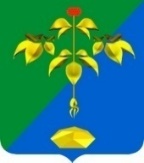 АДМИНИСТРАЦИЯ ПАРТИЗАНСКОГО ГОРОДСКОГО ОКРУГА ПРИМОРСКОГО КРАЯП О С Т А Н О В Л Е Н И Е  06 декабря 2023 г.                                                                                  № 1878-па  О внесении изменений и дополнений в Положения, утвержденные постановлением администрации Партизанского городского округа от 28 апреля 2015 года № 414-па «Об утверждении Положений о критериях определения коэффициента кратности с целью установления должностного оклада руководителей муниципальных учрежденийПартизанского городского округаВ связи с введением с 1 января 2024 года новой системы оплаты труда работников муниципальных учреждений Партизанского городского округа, в соответствии с постановлением администрации Партизанского городского округа от 03 октября 2023 года №1527-па «О введении отраслевых систем оплаты труда работников муниципальных учреждений Партизанского городского округа», на основании статей 29, 32 Устава Партизанского городского округа администрация Партизанского городского округаПОСТАНОВЛЯЕТ:1. Внести в Положение о критериях определения коэффициента кратности с целью установления должностных окладов руководителям муниципальных учреждений Партизанского городского округа в сфере образования и культуры (в редакции постановления администрации городского округа от 01.02.2023 №152-па) (далее – Положение) изменения, изложив приложения к Положению в новой редакции:1.1. Приложение 1 «Объемные показатели деятельности общеобразовательных учреждений (начального общего, основного общего, среднего общего образования» (Приложение 1);1.2. Приложение 2 «Объемные показатели деятельности дошкольных образовательных учреждений» (Приложение 2);1.3. Приложение 4 «Объемные показатели деятельности культурно - досуговых учреждений» (Приложение 3);1.4. Приложение 6 «Объемные показатели деятельности учреждений бухгалтерского обслуживания в сфере образования и культуры» (Приложение 4);1.5. Приложение 7 «Объемные показатели деятельности центра развития образования» (Приложение 5);1.6. Приложение 8 «Показатели для определения группы по оплате труда учреждений Партизанского городского округа в сфере образования» (Приложение 6);1.7. Приложение 9 «Показатели для определения группы по оплате труда учреждений Партизанского городского округа в сфере культуры» (Приложение 7);1.8. Приложение 10 «Размер коэффициента кратности с целью установления должностного оклада руководителям муниципальных учреждений Партизанского городского округа в сфере образования» (Приложение 8);1.9. Приложение 11 «Размер коэффициента кратности с целью установления должностного оклада руководителям муниципальных учреждений Партизанского городского округа в сфере культуры» (Приложение 9);1.10. Приложение 12 «Размер коэффициента кратности с целью установления должностного оклада руководителям учреждений бухгалтерского обслуживания в сфере образования и культуры» (Приложение 10);1.11. Приложение 13 «Объемные показатели деятельности муниципальных учреждений в сфере спорта» (Приложение 11);1.12. Приложение 14 «Размер коэффициента кратности с целью установления должностного оклада руководителям муниципальных учреждений Партизанского городского округа в сфере спорта» (Приложение 12);1.13. Приложение 15 «Объемные показатели деятельности муниципальных бюджетных общеобразовательных учреждений образовательных центров (дошкольного, начального общего, основного общего, среднего общего, общего образования)» (Приложение 13).2. Внести в Положение о критериях определения коэффициента кратности с целью установления должностных окладов руководителям муниципальных учреждений Партизанского городского округа в других сферах (далее – Положение) изменения, изложив приложения к Положению в новой редакции:2.1. Приложение 4 «Объемные показатели деятельности муниципальных учреждений Партизанского городского округа в сфере печатных средств массовой информации» (Приложение 14);2.2. Приложение 5 «Показатели кратности оклада руководителей учреждений к среднему окладу работников по квалификационным уровням профессиональных квалификационных групп» (Приложение 15).3. Настоящее постановление подлежит официальному  опубликованию (обнародованию) в газете «Вести», размещению на официальном сайте в информационно-телекоммуникационной сети «Интернет», вступает в  законную силу после его опубликования (обнародования), распространяет действие на правоотношения, возникающие с 01 января 2024 года.4. Контроль за исполнением настоящего постановления возложить на первого заместителя главы администрации Партизанского городского округа С.С. Юдина.Глава городского округа                                                                О.А. Бондарев